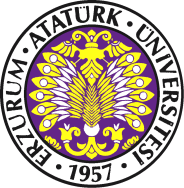 	                     EVETYOK